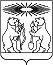 «Об утверждении порядка предоставления услуги по присмотру и уходу за обучающимися в группах продленного дня в муниципальных общеобразовательных организациях Северо-Енисейского района»На сновании статьи 66 Федерального закона от 29.12.2012 года № 273-ФЗ «Об образовании в Российской Федерации», Закона Красноярского края от 02.11.2000 года № 12-961 «О защите прав ребенка», п. 4 ст. 9.2 Федерального закона от 12.01.1996 года № 7-ФЗ «О некоммерческих организациях», Федерального закона от 06.10.2003 № 131-ФЗ «Об общих принципах организации местного самоуправления в Российской Федерации», Письма Министерства просвещения Российской Федерации от 08.08.2022 года № 03-1142 «О направлении методических рекомендаций», в соответствии с постановлением Правительства Красноярского края от 26.04.2022 года № 332-п «Об утверждении коэффициента дополнительной индексации расходных обязательств Красноярского края в 2022 году, установленных законами Красноярского края в сфере образования, защиты прав детей, обеспечения прав детей на отдых, оздоровление и занятость», постановлением главного государственного санитарного врача Российской Федерации от 28.09.2020 года № 28 «Об утверждении санитарных правил СП 2.4.3648-20», постановлением главного государственного санитарного врача Российской Федерации от 27.10.2020 года № 32 «Об утверждении санитарно-эпидемиологических правил и норм СанПин 2.3./2.4.3590-20», ПОСТАНОВЛЯЮ: Утвердить Порядок предоставления услуги по присмотру и уходу за обучающимися в группах продленного дня в муниципальных общеобразовательных организациях Северо-Енисейского района согласно приложению к настоящему постановлению.Опубликовать настоящее постановление в газете «Северо-Енисейский вестник» и разместить на официальном сайте Северо-Енисейского района в информационно - телекоммуникационной сети «Интернет» (www.admse.ru).Контроль за исполнением настоящего постановления возложить на заместителя главы района по социальным вопросам Михалеву Е.А.Настоящее постановление вступает в силу со дня официального опубликования в газете «Северо-Енисейский вестник» и применяется к правоотношениям, возникшим с 01.09.2022 года.Временно исполняющий полномочия Главы Северо-Енисейского района,                                                  А.Э. Перепелицапервый заместитель главы района	                                                 Приложение кпостановлению администрацииСеверо-Енисейского районаот 30.09.2022 года № 422-пПОРЯДОКпредоставления услуги по присмотру и уходуза обучающимися в группах продленного дня в муниципальныхобщеобразовательных организациях Северо-Енисейского района1. Общие положения1.1. Настоящий Порядок предоставления услуги по присмотру и уходу за обучающимися в группах продленного дня в муниципальных общеобразовательных организациях Северо-Енисейского района (далее – Порядок) определяет предоставление услуги по присмотру и уходу за обучающимися в группах продленного дня (далее – ГПД) в муниципальных общеобразовательных организациях Северо-Енисейского района (далее - Учреждение).1.2. Настоящий Порядок разработан в соответствии с Федеральными законами от 06.10.2003 № 131-ФЗ «Об общих принципах организации местного самоуправления в Российской Федерации», от 29.12.2012 № 273-ФЗ «Об образовании в Российской Федерации», с учетом Методических рекомендаций по нормативно-правовому регулированию предоставления услуги по присмотру и уходу за детьми в группах продленного дня в организациях, осуществляющих образовательную деятельность по основным общеобразовательным программам - образовательным программам начального общего, основного общего и среднего общего образования, направленных письмом Министерства образования и науки Российской Федерации от 08.08.2022 № 03-1142, в организациях, осуществляющих образовательную деятельность по основным общеобразовательным программам.1.3. В настоящем Порядке под услугой по присмотру и уходу за обучающимся в ГПД понимается комплекс мер по организации питания и хозяйственно-бытового обслуживания обучающихся, обеспечению соблюдения ими личной гигиены и режима дня, с выполнением санитарно-эпидемиологических правил и нормативов, включая следующие услуги:присмотр за обучающимся в период нахождения его в Учреждении;организация прогулок, спортивного часа (подвижных игр) и отдыха обучающихся;организация самоподготовки (подготовка домашних заданий обучающимися под присмотром педагога);организация занятий по интересам, организацию игр с обучающимися;организация питания обучающихся в период пребывания в ГПД.1.4. Решение об открытии ГПД принимается Учреждением при наличии востребованности услуги по присмотру и уходу за обучающимися в ГПД среди родителей (законных представителей) детей, обучающихся в Учреждении, и наличии необходимых материальных, санитарно-гигиенических условий.Количество групп по присмотру и уходу за обучающимися в ГПД в Учреждении определяется санитарными нормами и условиями, созданными в Учреждении для оказания услуги по присмотру и уходу за обучающимися. Комплектовать ГПД рекомендуется из обучающихся одного класса либо параллельных классов1.5. ГПД функционирует в течение всего учебного года, за исключением каникулярных, праздничных, выходных дней, карантина или дней возможного непосещения учебных занятий в связи с погодными условиями.Создание ГПД, их режим работы регулируется Учреждением самостоятельно, закрепляется локальными нормативными правовыми актами Учреждения.Пребывание обучающихся в ГПД одновременно с образовательной деятельностью может охватывать период времени пребывания обучающихся в Учреждении с 8:00-8:30 до 18:00 часов.1.6. При организации ГПД в Учреждении должен быть предусмотрен следующий режим питания обучающихся (помимо завтрака во время учебных занятий) по времени предоставления: обед – в13:00-14:00 часов, полдник в 16:00-17:00 часов:1.7. Прием в ГПД осуществляется на основании заявлений родителей (законных представителей) детей, обучающихся в Учреждении. Типовая форма заявления родителей (законных представителей) детей определяется согласно Приложению № 1 к настоящему Порядку.Между Учреждением и родителями (законными представителями) детей заключается договор на оказание услуг по присмотру и уходу за детьми в ГПД. Типовая форма договора на оказание услуг по присмотру и уходу определяется согласно Приложению № 2 к настоящему Порядку.Зачисление и отчисление обучающихся в ГПД производится на основании приказа руководителя Учреждения.1.8. Учреждения обеспечивают открытость документа об установлении размера платы за услуги по присмотру и уходу за обучающимися в ГПД, формы заявления и договора на оказание услуг по присмотру и уходу за обучающимися в ГПД, в том числе посредством размещения на официальном сайте Учреждения.2. Методика расчета размера родительской платы, взимаемой с родителей(законных представителей) детей за присмотр и уход за обучающимися в ГПД2.1. За оказание Учреждением услуги по присмотру и уходу за обучающимися в ГПД с родителей (законных представителей) детей взимается плата (далее - родительская плата) в порядке и в размерах, установленных настоящим Порядком.2.2. Перечень расходов, учитываемых при установлении размера родительской платы, включает в себя следующие расходы:расходы на приобретение продуктов, необходимых для предоставления питания детям в ГПД в зависимости от режима пребывания.2.3. Размер платы, взимаемой с родителей (законных представителей) детей за предоставление питания детям в группах продленного дня, определяется по формуле:РП=(ССО+ССП),                                      (1),где:РП - размер родительской платы в день;ССО - средняя стоимость обеда;ССП – средняя стоимость полдника.ССО=(СО1+СО2)/2*ПрКИ,           (2),где:СО1 – стоимость горячего обеда на одного ребенка в возрасте от 6 до 10 лет включительно в течение учебного года на сумму в день, установленную Законом Красноярского края от 02.11.2000 №12-961;СО2 – стоимость горячего обеда на одного ребенка в возрасте от 11 до 18 лет включительно в течение учебного года на сумму в день, установленную Законом Красноярского края от 02.11.2000 №12-961;ПрКИ – произведение коэффициентов индексации стоимости питания, утвержденных законодательством Красноярского края;21- среднее количество учебных дней в месяце при пятидневной рабочей неделе.ССП=(СП1+СП2)/2*ПрКИ,               (3),где:СП1 – стоимость полдника на одного ребенка в возрасте от 6 до 10 лет включительно в течение учебного года на сумму в день, установленную Законом Красноярского края от 02.11.2000 №12-961;СП2 – стоимость полдника на одного ребенка в возрасте от 11 до 18 лет включительно в течение учебного года на сумму в день, установленную Законом Красноярского края от 02.11.2000 №12-961.2.4. Размер родительской платы рассчитывается управлением образования администрации Северо-Енисейского района и утверждается распоряжением Управления образования администрации Северо-Енисейского района.Может быть установлен различный размер родительской платы в зависимости от режима пребывания обучающегося в ГПД в разных Учреждениях.2.5. Родительская плата за осуществление присмотра и ухода за обучающимися в ГПД в Учреждении может быть увеличена в связи с внесением изменений в законодательство.2.6. Родительская плата не взымается с родителей (законных представителей) обучающихся за присмотри и уход за детьми-инвалидами, детьми-сиротами и детьми, оставшимися без попечения родителей, а также за детьми с туберкулезной интоксикацией (ч. 2 ст. 65 Федерального Закона от 29.12.2012 года № 273-ФЗ «Об образовании в Российской Федерации») при пребывании в ГПД до 15:00. В случае пребывания обучающегося в ГПД до 17:00-18:00 с родителей (законных представителей) обучающегося взимается родительская плата за полдник.3. Порядок взимания и расходования родительской платы3.1. Родительская плата взимается Учреждением ежемесячно с родителей (законных представителей) детей в размерах, установленных в соответствии с настоящим Порядком.3.2. Начисление родительской платы производится по данным табеля посещаемости обучающихся ГПД.3.3. Родительская плата вносится ежемесячно не позднее 15 числа текущего месяца на лицевой счет Учреждения по учету средств от приносящей доход деятельности (авансом) в размере полной стоимости, исходя из количества рабочих дней ГПД по пятидневной рабочей неделе. Родители (законные представители) обучающегося извещаются о фактическом размере платы путем выдачи им в Учреждении расчетных квитанций за соответствующий период, не позднее 5 числа месяца, следующего за расчетным. 3.4. Родительская плата не взимается в случае отсутствия обучающегося по уважительным причинам: по болезни, отпуска родителей (законных представителей) на основании заявления родителей (законных представителей) ребенка, при закрытии ГПД на ремонтные и (или) аварийные работы или при отсутствии водо-, тепло- и энергоснабжения, при наступлении обстоятельств непреодолимой силы, а так же по заявлению родителей (законных представителей).В случае выбытия обучающегося из ГПД возврат излишне уплаченной родительской платы производится на основании заявления родителя (законного представителя).3.5. Излишне внесенная сумма родительской платы, исходя из фактического посещения, согласно табеля посещаемости, зачисляется в счет родительской платы, взымаемой за следующий месяц посещения.3.6. Родительская плата используется в следующем порядке:приобретение продуктов питания.3.7. Не допускается включать в родительскую плату расходы на реализацию образовательной программы начального общего, основного общего и (или) среднего общего образования (в том числе внеурочной деятельности), а также расходов на содержание недвижимого имущества Учреждения, капитального ремонта и пр.3.8. Порядок взыскания задолженности с родителей (законных представителей) в случае несвоевременного внесения родительской платы определяется в соответствии с действующим законодательством Российской Федерации, регулируется договором между Учреждением и родителями (законными представителями) обучающегося.
‎ Приложение №1 к Порядку Предоставления услуги по присмотру и уходу за детьми в группах продленного дня в муниципальных общеобразовательных организациях Северо-Енисейского района, утвержденного постановлением администрации Северо-Енисейского района от 30.09.2022 г. № 422-пРуководителю __________________________(наименование организации)_______________________________________(Ф.И.О. руководителя)от ____________________________________(Ф.И.О. законного представителя ребенка)паспорт: ______________________________,адрес: ________________________________,телефон: ______________________________,адрес электронной почты: ________________ЗАЯВЛЕНИЕо зачислении в группу продленного дняЯ, ________________________________________________________________________, прошу зачислить моего сына (или: дочь/подопечного)_____________________________________________________________________________________________ ученика(-цу) ____ класса                 (Ф.И.О. и дата рождения несовершеннолетнего)в группу продленного дня с «__»___________20___ г.Обучающегося из группы продленного дня уполномочены забирать (либо указать в сроках ниже, что родитель дает согласие о том, что ребенок самостоятельно будет уходить с ГПД):- _________________________________________________;(Ф.И.О., контактный телефон)- _________________________________________________.(Ф.И.О., контактный телефон)С режимом пребывания продленного дня до ________ часов.(до 15:00/до17(18):00)Дополнительные сведения о ребенке: _____________________________________________________________________________________________________________________.«__»___________ ____ г. 					__________________/___________(подпись) (Ф.И.О.)Приложение № 2 к Порядку Предоставления услуги по присмотру и уходу за детьми в группах продленного дня в муниципальных общеобразовательных организациях Северо-Енисейского района, утвержденного постановлением администрации Северо-Енисейского района от 30.09.2022 г. № 422-пДоговор № ____оказания услуг по присмотру и уходу за обучающимся в группах продленного днягп Северо-Енисейский 						«__»__________ 2022 г._____________________________________________________________________________ (Ф.И.О. законного представителя ребенка), именуем____ в дальнейшем "Заказчик", паспорт серии _____________, номер __________, выдан __________________________________, с одной стороны и_______________________________ (наименование образовательной организации), именуем__ в дальнейшем "Исполнитель", в лице _____________________ (должность, Ф.И.О.), действующ__ на основании ____________________ (Устава, доверенности), с другой стороны, совместно именуемые "Стороны", заключили настоящий Договор о нижеследующем:1. Предмет Договора1.1. Исполнитель на основании настоящего Договора зачисляет __________________________ (Ф.И.О. ребенка) (далее - Обучающийся) в организованную группу продленного дня и обязуется обеспечить реализацию взятых на себя обязательств, оговоренных настоящим Договором, а Заказчик обязуется строго выполнять условия пребывания Обучающегося в группе продленного дня.1.2. Услуги группы продленного дня оказываются по настоящему Договору в период с "___"________ ____ г. по "___"________ ____ г.2. Права и обязанности Сторон2.1. Исполнитель обязуется:2.1.1. Зачислить Обучающегося в группу продленного дня в течение ____ дней с момента заключения настоящего Договора.2.1.2. Ознакомить Заказчика с режимом работы группы продленного дня, предоставить ему всю интересующую информацию о работе такой группы.2.1.3. Проявлять уважение к личности Обучающегося, оберегать его от всех форм физического и психического насилия, обеспечить условия укрепления нравственного, физического и психического здоровья, эмоционального благополучия Обучающегося с учетом его индивидуальных особенностей.2.1.4. Обеспечить охрану жизни и здоровья Обучающегося во время его пребывания в группе продленного дня.2.1.5. По окончании пребывания Обучающегося в группе продленного дня передавать его только Заказчику либо лицам, указанным в письменном заявлении Заказчика, при предъявлении этими лицами документа, удостоверяющего личность.2.1.6. Информировать Заказчика об оплате питания, необходимых санитарно-гигиенических предметах, ходе и результатах воспитательного процесса, отмене работы группы продленного дня по тем или иным причинам.2.1.7. Забирать Обучающегося из школы N ___ в соответствии с расписанием занятий Обучающегося, организовывать его сопровождение в группу продленного дня.2.1.8. Обеспечить горячее питание Обучающегося в __________________ во время пребывания в группе продленного дня.2.1.9. Обеспечивать соответствующие санитарным нормам условия пребывания Обучающегося в группе продленного дня.2.1.10. На основании письменного заявления Заказчика сохранять за Обучающимся место в случае его отсутствия в группе продленного дня по уважительным причинам.2.1.11. Осуществлять при необходимости помощь в подготовке уроков.2.1.12. Организовывать для Обучающегося при необходимости дополнительные занятия по следующим предметам: _____________________________________.2.2. Исполнитель вправе:2.2.1. Расторгнуть настоящий Договор досрочно, если Заказчик будет систематически нарушать принятые на себя обязательства по настоящему Договору.2.2.2. Отчислить Обучающегося:2.2.2.1. За систематическое непосещение группы продленного дня без уважительной причины в течение _____________.2.2.2.2. За нарушение режима работы группы продленного дня.2.2.2.3. По заявлению родителей (законных представителей).2.2.3. Осуществлять работу группы продленного дня в сроки, отличные от указанных в п. 1.2 настоящего Договора, по особому режиму, по договоренности с Заказчиком.2.3. Заказчик обязуется:2.3.1. Подать заявление о зачислении в группу продленного дня по соответствующей форме Исполнителя.2.3.2. Обеспечить систематическое посещение группы продленного дня Обучающимся, если нет объективных причин, которые препятствовали бы этому.2.3.3. В случае отказа от места в группе продленного дня или невозможности посещения Обучающимся группы своевременно информировать об этом Исполнителя.2.3.4. Незамедлительно сообщать Исполнителю об изменении контактного телефона и места жительства.2.3.5. Указать лиц, под ответственность которых по письменному заявлению родителей (законных представителей) может быть передан Обучающийся во время его пребывания в группе продленного дня.2.3.6. Своевременно вносить плату за питание (обед, полдник).2.3.7. Нести материальную ответственность за порчу и утрату имущества группы продленного дня и имущества других детей по вине Обучающегося.2.3.8. Нести ответственность за воспитание Обучающегося, проявлять уважение к педагогам, администрации и техническому персоналу Исполнителя.2.4. Заказчик вправе:2.4.1. Защищать права и законные интересы Обучающегося.2.4.2. Знакомиться с ходом и содержанием образовательного процесса в группе продленного дня с разрешения администрации Исполнителя.3. Финансовые условия и порядок расчета3.1. Стоимость питания Обучающегося устанавливается на основании ______________________ и составляет сумму в размере _______ (______________) рублей в месяц (вариант: неделю).3.2. Указанная в п. 3.1 настоящего Договора сумма оплачивается Заказчиком денежными средствами путем безналичного перечисления по реквизитам, указанным в настоящем Договоре, в течение ____ дней после выставления счета Исполнителем.4. Ответственность Сторон и форс-мажорные обстоятельства4.1. За неисполнение или ненадлежащее исполнение обязательств по настоящему Договору Стороны несут ответственность, предусмотренную настоящим Договором и действующим законодательством Российской Федерации.4.2. Стороны освобождаются от ответственности за частичное или полное неисполнение обязательств по настоящему Договору, если это неисполнение явилось следствием обстоятельств непреодолимой силы, возникших после заключения настоящего Договора в результате обстоятельств чрезвычайного характера, которые Стороны не могли предвидеть или предотвратить.5. Конфиденциальность5.1 Условия настоящего Договора, сведения, полученные от Заказчика в процессе исполнения настоящего Договора, конфиденциальны и не подлежат разглашению. Нарушение условия о неразглашении конфиденциальной информации влечет за собой ответственность, предусмотренную действующим законодательством Российской Федерации.6. Разрешение споров6.1. Все споры и разногласия, которые могут возникнуть при исполнении условий настоящего Договора, Стороны будут стремиться разрешать путем переговоров.6.2. Споры, не урегулированные путем переговоров, разрешаются в судебном порядке, установленном действующим законодательством Российской Федерации.7. Срок действия Договора. Порядок измененияи расторжения Договора7.1. Настоящий Договор вступает в силу с момента подписания его Сторонами и действует до полного исполнения ими своих обязательств по Договору (вариант: до "__"___________ ____ г.).7.2. Настоящий Договор может быть расторгнут в любое время по соглашению Сторон, а также в иных случаях в соответствии с действующим законодательством Российской Федерации.7.3. Условия настоящего Договора могут быть изменены по взаимному согласию Сторон путем подписания письменного соглашения.8. Заключительные положения8.1. Все изменения и дополнения к настоящему Договору должны быть совершены в письменной форме и подписаны уполномоченными представителями Сторон.8.2. Стороны обязуются письменно извещать друг друга о смене реквизитов, адресов и иных существенных изменениях.8.3. Ни одна из Сторон не вправе передавать свои права и обязанности по настоящему Договору третьим лицам без письменного согласия другой Стороны.8.4. Во всем остальном, что не урегулировано настоящим Договором, Стороны руководствуются действующим законодательством Российской Федерации.8.5. Настоящий Договор составлен в двух экземплярах, имеющих равную юридическую силу, по одному для каждой из Сторон.9. Адреса и реквизиты СторонАДМИНИСТРАЦИЯ СЕВЕРО-ЕНИСЕЙСКОГО РАЙОНА ПОСТАНОВЛЕНИЕАДМИНИСТРАЦИЯ СЕВЕРО-ЕНИСЕЙСКОГО РАЙОНА ПОСТАНОВЛЕНИЕ«  30  »   сентября    2022 г.№ 422-пгп Северо-Енисейскийгп Северо-ЕнисейскийГруппы продленного дня в УчрежденииРежим пребыванияОбъём предоставляемого питанияГруппы продленного дня в УчрежденииДо 15:00 часовДополнительно к завтраку обедГруппы продленного дня в УчрежденииДо 18:00 часовДополнительно к завтраку обед и полдникИсполнитель:Заказчик:___________ "_____________________"_________________________________Юридический/почтовый адрес: _______Адрес: _______________________________________________________________________________________________ИНН/КПП ________________________Паспорт __________________________ОГРН ____________________________выдан ____________________________Р/с _______________________________________________________________в ________________________________"___"_____________ ____ г.К/с _______________________________Телефон: _________________________БИК ______________________________Телефон: _________ Факс: ___________Адрес электронной почты: __________Исполнитель:Заказчик:_________/_________ (подпись/Ф.И.О.)_________/_________ (подпись/Ф.И.О.)